Poster1. Who was Elijah Clarke?2. At which battle did Col. Clarke defeat the Creek Indians?3. During his life time, how many wounds have Elijah Clarke experienced?4. What two diseases did Elijah Clarke survive through during the Revolution? 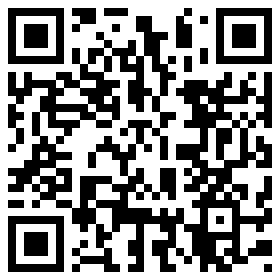 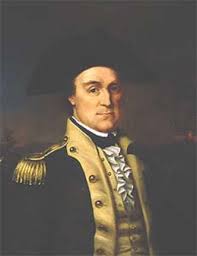 